МИНИСТЕРСТВО ОБЩЕГО И ПРОФЕССИОНАЛЬНОГО ОБРАЗОВАНИЯ СВЕРДЛОВСКОЙ ОБЛАСТИГосударственное бюджетное ПРОФЕССИОНАЛЬНОЕ образовательное учреждение Свердловской области«НИЖНЕТАГИЛЬСКИЙ ПЕДАГОГИЧЕСКИЙ КОЛЛЕДЖ № 1»Статья по теме:ПРИМЕНЕНИЕ ЭЛЕМЕНТОВ ТЕАТРАЛЬНОЙ ПЕДАГОГИКИ на уроках МАТЕМАТИКИСтудент:Малева Дарья СергееваСпециальность 44.02.02 «Преподавание в начальных классах»Группа № 422018 Одной из возрастных особенностей младших школьников, является потребность в игровой деятельность на уроках. С самых ранних лет, ребенок в ходе игры, способен вжиться в роль, перевоплотиться, представить себя кем-то другим, стать участником вымышленных событий. К сожалению, данная способность с возрастом может угаснуть. Во время обучения школьников, учителя опираются на такой психический процесс как память, тем самым заставляя его мыслить механически, отодвигая на задний план его природную любознательность. Чтобы не допустить этого, ребенка нужно не только учить, но и развивать его творческий потенциал.Применение элементов театральной педагогики может способствовать развитию многогранной полноценной личности обучающихся, раскрыть его возможности. Для этого, педагогу необходимо так организовать работу с классом, чтобы царила творческая атмосфера, чему безусловно способствовало взаимное доверие и возможность самовыражения. Один из первых апробированных приемов театральной педагогики – оформление и презентация рекламного плаката. Данный прием был использован на нескольких уроках математики.На уроке математики по теме «Противоположные стороны прямоугольника».Использование данного элемента театральной педагогики способствовало решению следующих задач: познакомить обучающихся со свойством противоположных сторон прямоугольника; закреплять имеющиеся знания об изучаемой геометрической фигуре; развивать эстетическое восприятие мира; воспитывать бережное отношение к работе одноклассников.Выполнение в группе данного задания предполагает развитие всех универсальных учебных действий. Для грамотного оформления плаката необходимо знать свойства данной геометрической фигуры, уметь чертить прямоугольник – это познавательные; успешное представление плаката, отвечать на вопросы одноклассников – коммуникативные; эстетичное оформление, анализ своего вклада в общую работу – регулятивные.Группа защищала свой рекламный плакат несколько взволнованно, но очень успешно. Обучающиеся распределили между собой слова, объясняли все выбранные элементы, демонстрировали наглядно свои умения по заданной теме. Выступление было полным и запоминающимся, поэтому у одноклассников не возникло никаких вопросов. Сам рекламный плакат получился ярким и информативным.Для этой группы задание было немного усложнено. Им нужно было составить рекламный плакат не только из имеющихся раздаточных материалов, но и самим подумать, вспомнить и вписать то правило, изучению которого будут посвящены уроки.После защиты плаката учитель задал группе вопросы: понравилось ли вам работать над рекламным плакатом? Какой вклад вы внесли в его создание? Каждый ученик кратко рассказал, что он сделал в оформлении, ребятам было очень интересно выполнять данное задание, для них это нечто новое и необычное. Подумав, обучающиеся сделали вывод, о том, что использование данного рекламного плаката может быть в виде учебного пособия, вспомогательных наглядных материалов. В конце урока второклассникам были выданы карточки, на которых нужно было вписать недостающие слова в изученное правило о противоположных сторонах прямоугольника. Впоследствии, на проверочной работе обучающиеся продемонстрировали свои знания по теме, применяли изученное правило при выполнении некоторых заданий.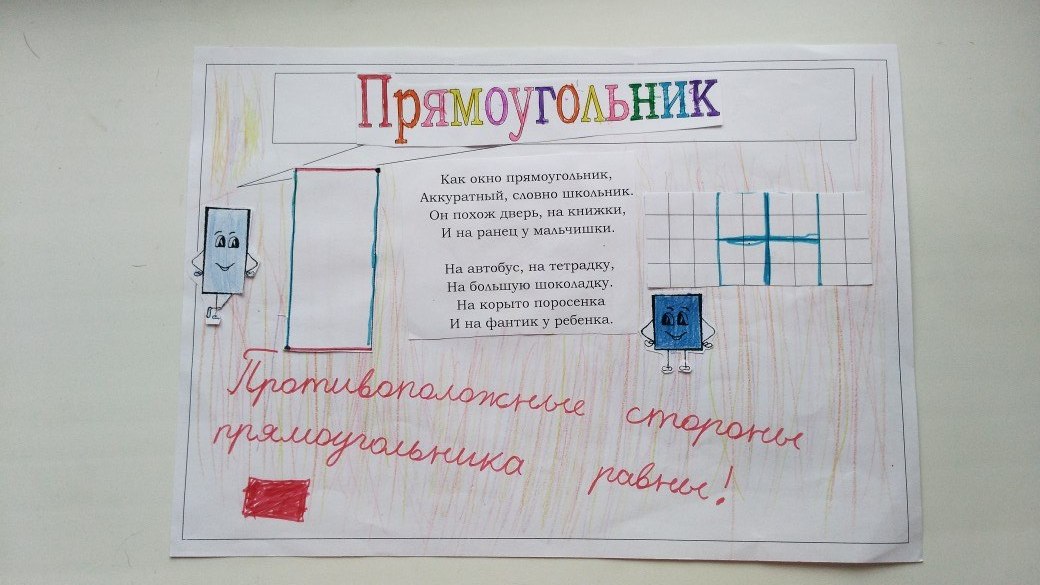 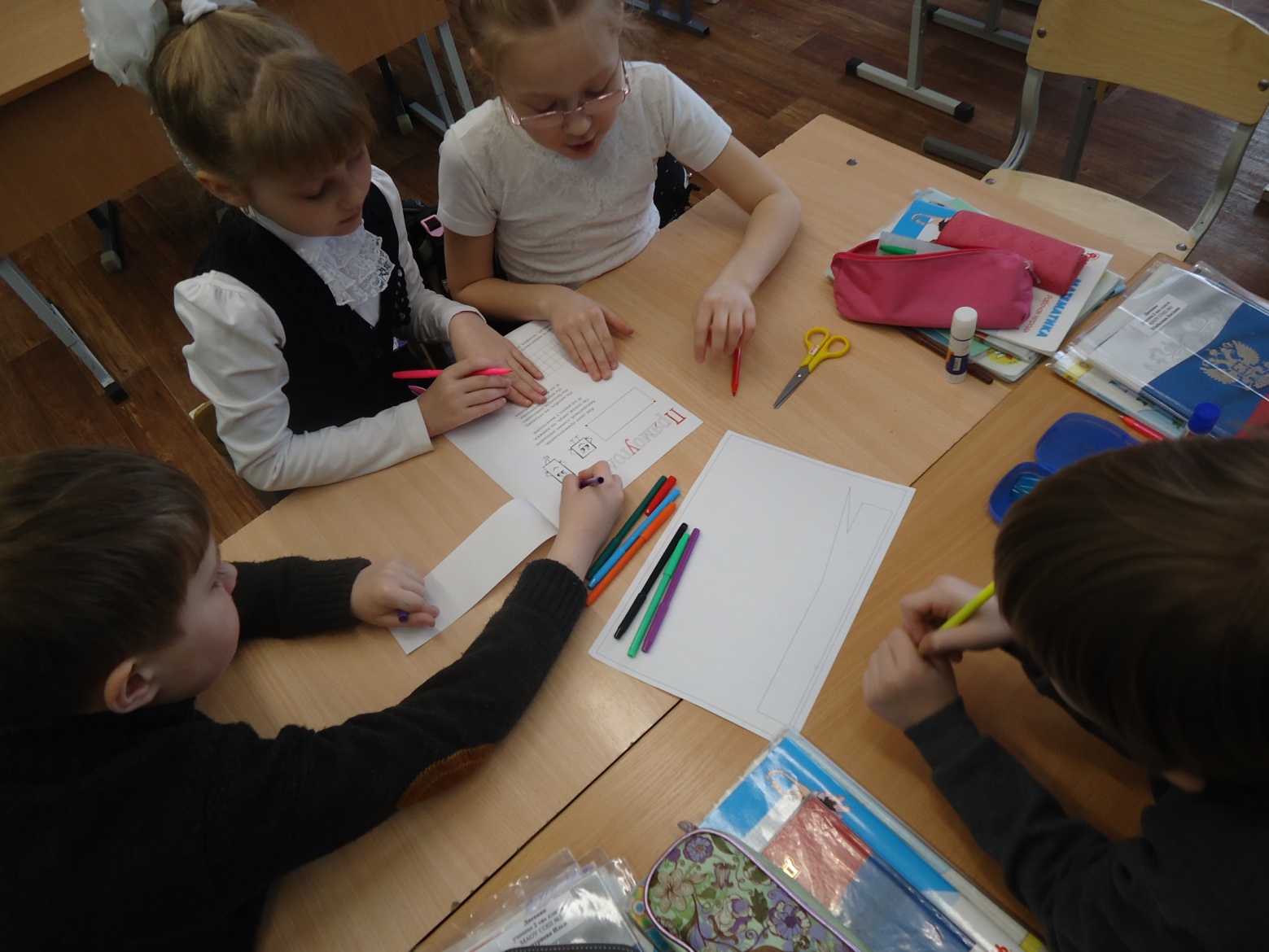 